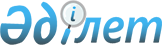 Об изменении транскрипции наименований некоторых населенных пунктов и сельских округов Северо-Казахстанской областиСовместное постановление акимата Северо-Казахстанской области от 20 декабря 2009 года N 340 и решение маслихата Северо-Казахстанской области от 20 декабря 2009 года N 20/8. Зарегистрировано Департаментом юстиции Северо-Казахстанской области 22 января 2010 года N 1738
      Сноска. По всему тексту слова "аул", "аульного" заменены словами "село", "сельского" совместным постановлением акимата Северо-Казахстанской области от 19.04.2016 N 125 и решением маслихата Северо-Казахстанской области от 19.04.2016 N 2/5 (вводится в действие по истечении десяти календарных дней после дня его первого официального опубликования).

      По всему тексту слова "М.Жумабаева", "им. Г.Мусрепова" заменены словами "Магжана Жумабаева", "имени Габита Мусрепова" совместным постановлением акимата Северо-Казахстанской области от 14.06.2017 № 242 и решением Северо-Казахстанского областного маслихата от 14.06.2017 № 14/5 (вводится в действие по истечении десяти календарных дней после дня его первого официального опубликования).

      В соответствии со статьей 11 Закона Республики Казахстан "Об административно-территориальном устройстве Республики Казахстан" от 8 декабря 1993 года, с учетом мнения населения, по предложению маслихатов и акиматов районов акимат Северо-Казахстанской области ПОСТАНОВИЛ и Северо-Казахстанский областной маслихат РЕШИЛ:

      1. Изменить транскрипции наименований некоторых населенных пунктов и сельских округов:

      - села Аканбурлук Константиновского сельского округа Айыртауского района в село Аканбурлык Константиновского сельского округа;

      - села Акчок Константиновского сельского округа Айыртауского района в село Акшокы Константиновского сельского округа;

      - села Бурлукское Казанского сельского округа Айыртауского района в село Бурлык Казанского сельского округа;

      - села Шукурлюк Каратальского сельского округа Айыртауского района в село Шукирлик Каратальского сельского округа;

      - села Бурлук Украинского сельского округа Айыртауского района в село Бурлык Украинского сельского округа;

      - села Есперлы Жамбылского сельского округа Жамбылского района в село Есперли Жамбылского сельского округа;

      - села Альва Александровского сельского округа района Магжана Жумабаева в село Алуа Александровского сельского округа;

      - села Карагандинское Карагандинского сельского округа района Магжана Жумабаева в село Караганды Карагандинского сельского округа;

      - села Сейфуллино Майбалыкского сельского округа района Магжана Жумабаева в село Сейфолла Майбалыкского сельского округа;

      - села Беняш Надеждинского сельского округа района Магжана Жумабаева в село Бинаш Надеждинского сельского округа;

      - села Узунколь Узынкольского сельского округа района Магжана Жумабаева в село Узынколь Узынкольского сельского округа;

      - села Бишкуль Бескольского сельского округа Кызылжарского района в село Бесколь Бескольского сельского округа;

      - села Бирликское Бирликского сельского округа района имени Габита Мусрепова в село Бирлик Бирликского сельского округа;

      - села Тохты Салкынкольского сельского округа района имени Габита Мусрепова в село Токты Салкынкольского сельского округа;

      - Когалажарского сельского округа района имени Габита Мусрепова в Кокалажарский сельский округ;

      - села Бидайыкское Бидайыкского сельского округа Уалихановского района в село Бидайык Бидайыкского сельского округа;

      - села Аккудук Карасусского сельского округа Уалихановского района в село Аккудык Карасусского сельского округа;

      - села Курлеут Каратерекского сельского округа Уалихановского района в село Курлеуит Каратерекского сельского округа.

      Сноска. Пункт 1 с изменениями, внесенными совместным постановлением акимата Северо-Казахстанской области от 16.09.2010 N 251 и решением маслихата Северо-Казахстанской области от 16.09.2010 N 28/5 (вводится в действие по истечении десяти календарных дней после дня его первого официального опубликования).

      2. Настоящее решение вводится в действие по истечении десяти календарных дней после дня его первого официального опубликования.
					© 2012. РГП на ПХВ «Институт законодательства и правовой информации Республики Казахстан» Министерства юстиции Республики Казахстан
				
      Аким области

С. Билялов

      Секретарь
областного маслихата

К. Едресов

      Председатель XХ
сессии областного маслихата

Т.Ткаченко
